Российская  Федерация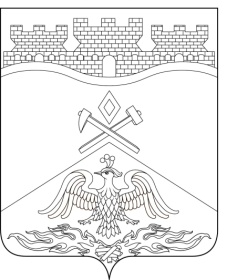 Ростовская  областьг о р о д   Ш а х т ыГОРОДСКАЯ ДУМАРЕШЕНИЕ № 37943-го заседания городской Думы города ШахтыПринято 30 мая 2023 годаО внесении изменения в «Положение о муниципальном контролев области охраны и использования особо охраняемыхприродных территорий местного значения в границахмуниципального образования «Город Шахты»В соответствии с Федеральным законом от 31.07.2020 №248-ФЗ 
«О государственном контроле (надзоре) и муниципальном контроле в Российской Федерации», городская Дума города ШахтыРЕШИЛА:Внести в «Положение о муниципальном контроле в области охраны и использования особо охраняемых природных территорий местного значения в границах муниципального образования «Город Шахты», утвержденное решением городской Думы города Шахты от 14.12.2021 №167, следующее изменение:1) часть 5 статьи 3 изложить в следующей редакции:«5. Основанием для проведения внепланового контрольного мероприятия является поступление сведений о выявлении утвержденных индикаторов риска нарушения обязательных требований. Индикатором риска нарушения обязательных требований является соответствие или отклонение от параметров объекта контроля, которые сами по себе не являются нарушениями обязательных требований, но с высокой степенью вероятности свидетельствуют о наличии таких нарушений и риска причинения вреда (ущерба) охраняемым законом ценностям.На основании мотивированного представления должностного лица, уполномоченного осуществлять муниципальный контроль в области охраны и использования особо охраняемых природных территорий местного значения, принимается распоряжение Администрации города Шахты о проведении внепланового контрольного мероприятия, в случае поступления сведений о причинении вреда (ущерба) или об угрозе причинения вреда (ущерба) охраняемым законом ценностям.».Настоящее решение вступает в силу со дня его официального опубликования.Контроль за исполнением настоящего решения возложить на заместителя главы Администрации города Шахты Л.В. Лебединского и комитет городской Думы города Шахты по жилищно-коммунальному хозяйству (А.Е. Ермаков).И.о. председателя городской Думы –главы города Шахты                                                                 К. Корнеев30 мая 2023 годаРазослано: Министерству региональной политики и массовых коммуникаций Правительства РО, Администрации города Шахты, прокуратуре, СМИ, дело.